財團法人榮民榮眷基金會致贈108年「國旗圍巾、毛帽」說明資料壹、目的：一、本會為配合輔導會所屬機關辦理108年「冬季送暖」各項    活動實需，特設計製作國旗圍巾及毛帽，分送特定對象，    以表達對榮民（眷）崇高敬意並達照顧之目的。二、致贈對象：    各榮服處列管特（較）需榮民（眷）、單身退舍住民、低    收、中低收及領中低收入戶老人津貼清寒榮民、作戰或因    公傷殘退除役官兵，榮譽國民之家住民（各單位分配統計    表如附件1、2）。三、配送時間：    配合廠商交貨期程，區分兩梯次配送：（一）第1梯次：108年11月21日至25日間送達。（二）第2梯次：108年12月24日至27日間送達。四、致贈時機：（一）各榮家配合慶祝109年元旦相關活動致贈住民，各榮服      處配合元旦及農曆年期間各項活動、拜訪及慰問時機致      贈特定榮民（眷）。（二）輔導會主任委員屆時配合榮家活動時機，擇一單位前往      親自頒贈，以表達對榮民伯伯之敬意。五、請各單位收到國旗圍巾、毛帽後三日內，協助驗收數量、品質是否無誤，並於附件備考欄簽章回傳本會備查。六、如有自行增購需求，請逕向本會承辦人林俊廷洽詢。聯絡電話：02-2747-4883傳真電話：02-2747-4839本會地址：臺北市忠孝東路五段一五九號六樓本會網址：https://www.vndf.org.tw/，或「榮民榮眷基金會 org 」。國旗圍巾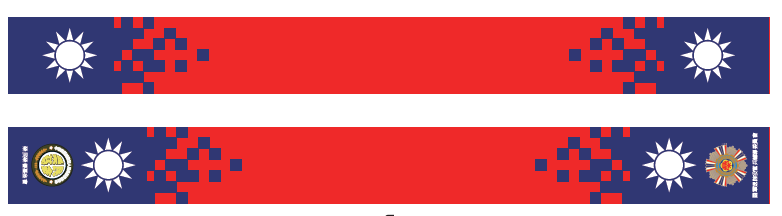                      國旗毛帽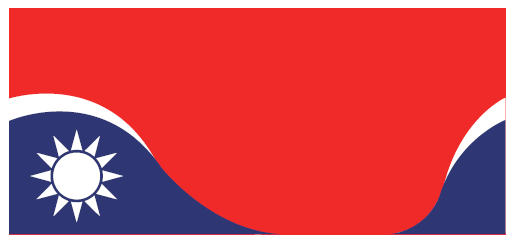 榮服處圍巾及毛帽分配數量暨分送地址一覽表                 108.08.29榮服處圍巾及毛帽分配數量暨分送地址一覽表                 108.08.29榮服處圍巾及毛帽分配數量暨分送地址一覽表                 108.08.29榮服處圍巾及毛帽分配數量暨分送地址一覽表                 108.08.29榮服處圍巾及毛帽分配數量暨分送地址一覽表                 108.08.29榮服處圍巾及毛帽分配數量暨分送地址一覽表                 108.08.29榮服處圍巾及毛帽分配數量暨分送地址一覽表                 108.08.29榮服處圍巾及毛帽分配數量暨分送地址一覽表                 108.08.29榮服處圍巾及毛帽分配數量暨分送地址一覽表                 108.08.29榮服處圍巾及毛帽分配數量暨分送地址一覽表                 108.08.29榮服處圍巾及毛帽分配數量暨分送地址一覽表                 108.08.29榮服處圍巾及毛帽分配數量暨分送地址一覽表                 108.08.29榮服處圍巾及毛帽分配數量暨分送地址一覽表                 108.08.29   區 分單 位身 分 別 及 數 量身 分 別 及 數 量身 分 別 及 數 量身 分 別 及 數 量身 分 別 及 數 量身 分 別 及 數 量身 分 別 及 數 量身 分 別 及 數 量身 分 別 及 數 量身 分 別 及 數 量身 分 別 及 數 量地     址   區 分單 位特需較需低收低收中低中低老人津貼作戰作戰因公單身退舍榮民合 計地     址總    計491300314461446132329755151156247611,327基隆市榮服處105326265319222613202基隆市中正路115號臺北市榮服處59365433433140577771612401982臺北市光復北路1號新北市榮服處833661501509313988221721132板橋區實踐路5號宜蘭縣榮服處161421515222200320249宜蘭市校舍路200號桃園市榮服處762021011015645055168141072中壢中山東路2段375號新  竹榮服處161091919358111597327東區建功二路61號苗栗縣榮服處1039111110611300107苗栗市中正路1270號臺中市榮服處5220317217214225377164161009豐原區陽明街20號彰化縣榮服處8552121962700570264彰化市卦山路21號南投縣榮服處7491818523211430202南投市民族路505號雲林縣榮服處468161651100310135斗六市榮譽路160-1號嘉　義榮服處14761313314800484234嘉義市東區公園街67號臺南市榮服處16161535357964411249548臺南市東區育樂街88號高雄市榮服處49283161161266102599250552098前金區自強二路52號屏東縣榮服處17156808015110222843595屏東市建國路300-1號花蓮縣榮服處191937979436011303428花蓮市菁華路6-1號臺東縣榮服處192206363671833260416臺東市青島街55號澎湖縣榮服處42855160010054馬公市經國路111號金門縣榮服處1223510103300100273金湖鎮自強路2-1號榮家圍巾及毛帽分配數量暨分送地址一覽表                    108.09.03.榮家圍巾及毛帽分配數量暨分送地址一覽表                    108.09.03.榮家圍巾及毛帽分配數量暨分送地址一覽表                    108.09.03.榮家圍巾及毛帽分配數量暨分送地址一覽表                    108.09.03.榮家圍巾及毛帽分配數量暨分送地址一覽表                    108.09.03.榮家圍巾及毛帽分配數量暨分送地址一覽表                    108.09.03.榮家圍巾及毛帽分配數量暨分送地址一覽表                    108.09.03.榮家圍巾及毛帽分配數量暨分送地址一覽表                    108.09.03.榮家圍巾及毛帽分配數量暨分送地址一覽表                    108.09.03.榮家圍巾及毛帽分配數量暨分送地址一覽表                    108.09.03.榮家圍巾及毛帽分配數量暨分送地址一覽表                    108.09.03.榮家圍巾及毛帽分配數量暨分送地址一覽表                    108.09.03.榮家圍巾及毛帽分配數量暨分送地址一覽表                    108.09.03.             區 分 單 位             區 分 單 位             區 分 單 位             區 分 單 位數 量數 量數 量數 量地     址地     址地     址地     址地     址臺北榮譽國民之家臺北榮譽國民之家臺北榮譽國民之家臺北榮譽國民之家497497497497新北市三峽區白雞路127號.第1批新北市三峽區白雞路127號.第1批新北市三峽區白雞路127號.第1批新北市三峽區白雞路127號.第1批新北市三峽區白雞路127號.第1批板橋榮譽國民之家板橋榮譽國民之家板橋榮譽國民之家板橋榮譽國民之家578578578578新北市板橋區大觀路2段32號.第1批新北市板橋區大觀路2段32號.第1批新北市板橋區大觀路2段32號.第1批新北市板橋區大觀路2段32號.第1批新北市板橋區大觀路2段32號.第1批八德榮譽國民之家八德榮譽國民之家八德榮譽國民之家八德榮譽國民之家413413413413桃園市八德區榮興路1100號.第1批桃園市八德區榮興路1100號.第1批桃園市八德區榮興路1100號.第1批桃園市八德區榮興路1100號.第1批桃園市八德區榮興路1100號.第1批桃園榮譽國民之家桃園榮譽國民之家桃園榮譽國民之家桃園榮譽國民之家605605605605桃園市八德區興豐路1217號.第1批桃園市八德區興豐路1217號.第1批桃園市八德區興豐路1217號.第1批桃園市八德區興豐路1217號.第1批桃園市八德區興豐路1217號.第1批新竹榮譽國民之家新竹榮譽國民之家新竹榮譽國民之家新竹榮譽國民之家317317317317新竹市崧嶺路57巷41號.第1批新竹市崧嶺路57巷41號.第1批新竹市崧嶺路57巷41號.第1批新竹市崧嶺路57巷41號.第1批新竹市崧嶺路57巷41號.第1批中彰榮譽國民之家中彰榮譽國民之家中彰榮譽國民之家中彰榮譽國民之家228228228228彰化市桃源里公園路二段301號.第1批彰化市桃源里公園路二段301號.第1批彰化市桃源里公園路二段301號.第1批彰化市桃源里公園路二段301號.第1批彰化市桃源里公園路二段301號.第1批彰化榮譽國民之家彰化榮譽國民之家彰化榮譽國民之家彰化榮譽國民之家251251251251彰化縣田中鎮中南路二段421號.第1批彰化縣田中鎮中南路二段421號.第1批彰化縣田中鎮中南路二段421號.第1批彰化縣田中鎮中南路二段421號.第1批彰化縣田中鎮中南路二段421號.第1批雲林榮譽國民之家雲林榮譽國民之家雲林榮譽國民之家雲林榮譽國民之家206206206206雲林縣斗六市榮譽路160號雲林縣斗六市榮譽路160號雲林縣斗六市榮譽路160號雲林縣斗六市榮譽路160號雲林縣斗六市榮譽路160號白河榮譽國民之家白河榮譽國民之家白河榮譽國民之家白河榮譽國民之家247247247247臺南市白河區仙草里仙草63號臺南市白河區仙草里仙草63號臺南市白河區仙草里仙草63號臺南市白河區仙草里仙草63號臺南市白河區仙草里仙草63號佳里榮譽國民之家佳里榮譽國民之家佳里榮譽國民之家佳里榮譽國民之家142142142142臺南市七股區三股里147號臺南市七股區三股里147號臺南市七股區三股里147號臺南市七股區三股里147號臺南市七股區三股里147號臺南榮譽國民之家臺南榮譽國民之家臺南榮譽國民之家臺南榮譽國民之家229229229229臺南市崇明路190號臺南市崇明路190號臺南市崇明路190號臺南市崇明路190號臺南市崇明路190號高雄榮譽國民之家高雄榮譽國民之家高雄榮譽國民之家高雄榮譽國民之家339339339339高雄市楠梓區加昌路631號高雄市楠梓區加昌路631號高雄市楠梓區加昌路631號高雄市楠梓區加昌路631號高雄市楠梓區加昌路631號岡山榮譽國民之家岡山榮譽國民之家岡山榮譽國民之家岡山榮譽國民之家524524524524高雄市燕巢區成功路1號高雄市燕巢區成功路1號高雄市燕巢區成功路1號高雄市燕巢區成功路1號高雄市燕巢區成功路1號屏東榮譽國民之家屏東榮譽國民之家屏東榮譽國民之家屏東榮譽國民之家320320320320屏東縣內埔鎮建興村100號屏東縣內埔鎮建興村100號屏東縣內埔鎮建興村100號屏東縣內埔鎮建興村100號屏東縣內埔鎮建興村100號馬蘭榮譽國民之家馬蘭榮譽國民之家馬蘭榮譽國民之家馬蘭榮譽國民之家353353353353臺東市更生路1010號臺東市更生路1010號臺東市更生路1010號臺東市更生路1010號臺東市更生路1010號花蓮榮譽國民之家花蓮榮譽國民之家花蓮榮譽國民之家花蓮榮譽國民之家270270270270花蓮市府前路29號花蓮市府前路29號花蓮市府前路29號花蓮市府前路29號花蓮市府前路29號合計合計合計合計5,5195,5195,5195,519傳真收受回執聯(請回傳基金會02-27474839)傳真收受回執聯(請回傳基金會02-27474839)回傳機構簽章國旗圍巾、毛帽收受回執聯(請回傳基金會02-27474839)國旗圍巾、毛帽收受回執聯(請回傳基金會02-27474839)驗收數量驗收品質收受機構